МОГИЛЁВСКИЙ ОБЛАСТНОЙ ИСПОЛНИТЕЛЬНЫЙ КОМИТЕТГЛАВНОЕ УПРАВЛЕНИЕ ИДЕОЛОГИЧЕСКОЙ РАБОТЫИ ПО ДЕЛАМ МОЛОДЕЖИКОНСТИТУЦИЯ РЕСПУБЛИКИ БЕЛАРУСЬ: ДЛЯ ЛЮДЕЙ И ВО ИМЯ БУДУЩЕГО СТРАНЫ (к 25-летию Основного Закона белорусского государства)материал  для информационно-пропагандистских группг. Могилёвмарт 2019 г.КОНСТИТУЦИЯ РЕСПУБЛИКИ БЕЛАРУСЬ: ДЛЯ ЛЮДЕЙ И ВО ИМЯ БУДУЩЕГО СТРАНЫ (к 25-летию Основного Закона белорусского государства)Дискуссии о конституционном устройстве Беларуси в начале 1990-х годов Работа над современной белорусской Конституцией началась еще в 1990 году на фоне усиления в республиках СССР движений за независимость и так называемого ”парада суверенитетов“. С ноября 1988 г. по июнь 1990 г. декларации о государственном суверенитете приняли Эстонская, Латвийская, Литовская, Грузинская, Молдавская ССР и РСФСР.Значительная часть белорусской общественности активно поддерживала идеи суверенизации, утверждения политического и экономического плюрализма. В обществе нарастало осознание ценностей демократии, права наций на самоопределение, роли государства в обеспечении национальных интересов.В 1990 году была образована Конституционная комиссия. В ее состав вошли 74 человека: 61 депутат Верховного Совета и 13 специалистов в области права (ученых и практиков). 27 июля 1990 г. Верховным Советом БССР  принята Декларация ”О государственном суверенитете Белорусской Советской Социалистической Республики“. В Декларации было заявлено о верховенстве на территории Беларуси Конституции БССР и ее законов.Справочно.Белорусские конституции советской эпохи 1919, 1927, 1937, 1978 годов заложили основы белорусской государственности, установили систему государственных органов, закрепили основные права личности, позволили сохранить этнокультурную самобытность белорусов, в целом подготовили почву для самоопределения белорусского народа в независимом государстве. В Конституции БССР 1978 года были впервые закреплены нормы о суверенитете БССР, а также о том, что наиболее важные вопросы государственной жизни выносятся на всенародное обсуждение. Декларация носила переходный характер: было заявлено, что ее положения реализуются Верховным Советом путем принятия новой Конституции, законов БССР.После обретения независимости Беларусь стала парламентской республикой. Согласно статье 2 Декларации право выступать от имени всего народа принадлежало исключительно Верховному Совету, который принял решение о придании Декларации о государственном суверенитете статуса конституционного закона.Белорусская Советская Социалистическая Республика 19 сентября 1991г. переименована в Республику Беларусь, принят Государственный флаг, а 10 декабря 1991 г. утвержден Государственный герб белорусского государства.Беловежские соглашения, подписанные руководителями Беларуси, России и Украины 8 декабря 1991 г., прекратили существование СССР. Тогда же было подписано Соглашение о создании Содружества Независимых Государств.Республика Беларусь, как и другие бывшие советские республики, стала суверенным независимым государством. Однако процесс разработки белорусской Конституции затянулся на несколько лет.Развал Советского Союза запустил процесс деиндустриализации экономик в бывших республиках СССР. На постсоветском пространстве происходила обвальная приватизация, породившая спекуляцию и политическую анархию. В нашей стране нарастание этих негативных последствий носило болезненный характер. Разрыв межреспубликанских хозяйственных связей катастрофически отразился на белорусской экономике, являвшейся ранее ”сборочным цехом“ Советского Союза. К примеру, темпы инфляции в Беларуси в 1993–1994 годах превышали 200%. Трансформация национальной экономики повлекла за собой распад социальной сферы государства. Итогом стало обнищание белорусского населения. Впервые за послевоенный период смертность в Беларуси превысила рождаемость. Демократизация в народном сознании стала ассоциироваться со вседозволенностью и безответственностью, стихийностью в общественной жизни. Белорусское общество теряло социальные и политические ориентиры.С июля 1990 г. по февраль 1994 г. законы об изменениях и дополнениях белорусской Конституции 1978 года принимались в нашей стране 16 раз (касались основ общественного строя, статуса политических партий, организации и деятельности органов государственной власти). В этих условиях в Беларуси начали активно обсуждаться пути реформирования государственного устройства страны. Камнем преткновения стал ключевой вопрос: какой быть молодой независимой республике: президентской или парламентской?Был принят компромиссный вариант: введение института президентства с сохранением широких полномочий Верховного Совета.Принятие Конституции Республики БеларусьКонституция Республики Беларусь принята 15 марта 1994 г. на 13-й сессии Верховного Совета 12-го созыва. При конституционном кворуме голосования и принятия решения (231 депутат) за принятие Конституции проголосовали 236 депутатов, против – 6, воздержались – 8, не голосовало – 57. Вступившая в силу 30 марта 1994 г. Конституция Республики Беларусь фактически подвела итог процессам формирования независимого белорусского государства, закрепила ориентиры общественного развития, его перспективы. Она установила принципы демократического строя (народовластие, разделение властей, политический плюрализм, верховенство права), приоритет прав и свобод человека, главенство международного права. Конституция Республики Беларусь обладала высшей юридической силой. Поэтому ей сопутствует второе название – Основной Закон.Конституция учреждала и закрепляла в общем виде основополагающие начала организации и развития общества и государства, юридически оформила важнейшие государственные институты, закрепила разделение властей в государстве на законодательную, исполнительную и судебную.Впервые в Беларуси был введен институт президентства. Тогда, на переломном этапе развития страны, белорусское общество как никогда нуждалось в сильном президенте – национальном лидере, способном консолидировать граждан и максимально эффективно обеспечить достижение стратегических целей в социально-экономической и политической сферах. И белорусы его обрели.10 июля 1994 года после сложной борьбы с пятью другими кандидатами Президентом Республики Беларусь был избран народный депутат Беларуси А.Г.Лукашенко. Во втором туре его поддержали 80,3% граждан, принявших участие в голосовании.Однако, несмотря на то, что Президент являлся главой белорусского государства и главой исполнительной власти, ведущая роль в стране по-прежнему принадлежала парламенту.Также учреждался институт конституционного контроля – Конституционный Суд Республики Беларусь.Изменения и дополнения Конституции Республики БеларусьВ сентябре 1994 г. Верховный Совет Республики Беларусь одобрил представленную Главой государства Программу неотложных мер по выходу экономики Республики Беларусь из кризиса. Документ предусматривал оздоровление финансовой и денежно-кредитной систем, улучшение торгового и платежного балансов, стабилизацию курса национальной валюты, усиление мер государственного регулирования, повышение управляемости.Спустя полгода, опираясь на статью 37 Конституции, согласно которой ”непосредственное участие граждан в управлении делами общества и государства обеспечивается проведением референдумов“, Глава государства представил на суд народа конкретные, жизненно важные для страны инициативы. 14 мая 1995 г. в ходе всенародного голосования они получили широкую поддержку общества. Результаты плебисцита фактически изменили ряд конституционных норм: изменена государственная символика, статус государственного наравне с белорусским придан русскому языку. Развитие Беларуси требовало совершенствования и укрепления президентской формы правления, которая могла бы обеспечить сильную государственную власть, внутриполитическую стабильность, эффективную работу государственных органов, создать условия для полного преодоления кризиса и реформирования социально-экономического уклада страны во благо ее народа. Необходимость внесения изменений и дополнений в Конституцию 1994 года стала очевидной.На второй республиканский референдум были вынесены два проекта обновленной Конституции. В результате голосования 24 ноября 1996 г. проект Конституции, предложенный Президентом Республики Беларусь А.Г.Лукашенко, поддержали 70,5% от общего числа избирателей, за проект Верховного Совета – 7,9% от общего числа избирателей. Справочно.Конституция Республики Беларусь вобрала в себя ключевые положения Всеобщей декларации прав человека, международные пакты ООН о гражданских и политических правах, а также об экономических, социальных и культурных правах.Существенно изменились место и роль Президента Республики Беларусь в системе государственных органов. На Главу государства были возложены функции гаранта Конституции, прав и свобод человека и гражданина; обеспечения политической и экономической стабильности, преемственности и взаимодействия органов государственной власти; осуществления посредничества между органами государственной власти. Вместо Верховного Совета был учрежден двухпалатный Парламент – Национальное собрание Республики Беларусь, состоящий из Палаты представителей и Совета Республики. Справочно.В новом Парламенте были учтены интересы органов территориального самоуправления, обеспечено более полное представительство всех слоев общества, оптимизирована численность парламентариев. Если в состав Верховного Совета входило 260 человек, то в современный двухпалатный Парламент – 174 (110 депутатов Палаты представителей и 64 члена Совета Республики). Парламентская реформа существенно изменила законодательный процесс. Депутаты стали выполнять свои функции на профессиональной основе, что позволило перевести основной объем законотворческой деятельности в постоянные комиссии Палаты представителей. Законопроекты стали проходить через ”двойное сито“ экспертных проверок. Важным фактором сбалансированного развития белорусского государства выступили ежегодные послания Президента белорусскому народу и Национальному собранию, его регулярные встречи с депутатами.Конституционная реформа выразилась также в повышении роли Правительства – Совета Министров в системе ветвей власти и усилении его ответственности за состояние и развитие экономики, социально-культурной и административно-политической сфер деятельности.Был учрежден новый контрольный орган – Комитет государственного контроля (вместо Контрольной палаты).Конституционный суд был включен в систему судебной власти (ранее входил в систему органов контроля и надзора).Таким образом, внесение изменений в Конституцию позволило обеспечить эффективную деятельность законодательной, исполнительной и судебной властей в интересах белорусского народа. Следующий референдум, на который были вынесены вопросы изменения и дополнения Конституции Республики Беларусь, состоялся 17 октября 2004 г. (был совмещен с парламентскими выборами). Его итогом явилось исключение из части первой статьи 81 Конституции нормы о занятии одним и тем же лицом должности Президента Республики Беларусь не более двух сроков. За новую редакцию указанной нормы Конституции высказались 79,42% граждан от общего числа внесенных в списки для голосования. Конституция Республики Беларусь стала не только отражением политических и социально-экономических перемен, но и документом, определившим на десятилетия вперед вектор развития национальной государственности и совершенствования демократических институтов.Конституция – политико-правовой фундамент единства белорусского народа, основа процветания общества Эксперты-правоведы не случайно называют Основной Закон нашей страны прогрессивным документом. Являющаяся отражением воли народа, Конституция провозглашает Республику Беларусь социальным правовым государством, в котором:человек, его права, свободы и гарантии их реализации являются высшей ценностью и целью общества и государства (статья 2 Конституции);государство ответственно перед гражданином за создание условий для свободного и достойного развития личности (статья 2 Конституции);народ является единственным источником государственной власти и носителем суверенитета в Республике Беларусь. Народ осуществляет свою власть непосредственно, через представительные и иные органы в формах и пределах, определенных Конституцией (статья 3 Конституции);каждый имеет право на достойный уровень жизни, включая достаточное питание, одежду, жилье и постоянное улучшение необходимых для этого условий (статья 21 Конституции);гражданам гарантируется право на труд как наиболее достойный способ самоутверждения человека, то есть право на выбор профессии, рода занятий и работы в соответствии с призванием, способностями, образованием, профессиональной подготовкой и с учетом общественных потребностей, а также на здоровые и безопасные условия труда (статья 41 Конституции);каждому гарантируется право собственности и оказывается содействие ее приобретению (статья 44 Конституции);гарантируется право на охрану здоровья, включая бесплатное лечение в государственных учреждениях здравоохранения (статья 45 Конституции).В белорусском государстве на конституционной основе выстроена системная работа, направленная на обеспечение роста благосостояния граждан, создание условий для улучшения их жизни, удовлетворение материальных и духовных потребностей, оказание содействия развитию их экономической активности.Внутренняя политика белорусского государства основывается на принципах социальной справедливости, социальной защищенности и социальной солидарности. Создаются условия для самореализации совершеннолетних трудоспособных членов общества, оказывается помощь малоимущим и социально уязвимым категориям граждан (инвалидам, старикам, детям).Таким образом, за буквой Основного Закона Республики Беларусь, закрепляющего основные направления строительства социального правового государства, стоит человек как высшая ценность государства и общества, его права и свободы, гарантии их реализации.При этом Конституция ориентирует наше общество не только на социальные гарантии со стороны государства, но и на взаимные обязательства гражданина. Каждый несет личную ответственность за  достижение материально-бытового благополучия для себя лично и для своей семьи. Поэтому важная задача – совершенствование системы законодательства, призванной являться эффективным правовым регулятором социальных отношений, исключающим социальное иждивенчество и безразличие.Справочно.Как отмечают в Конституционном Суде Республики Беларусь, ”наш Основной Закон полностью совпадает с аналогичными документами европейских стран практически по всем основным аспектам в области прав, свобод, обязанностей граждан“.Одним из ключевых условий создания демократического социального правового государства является наличие согласия в обществе. В Основном Законе отражены общепризнанные принципы международного права. Конституция Республики Беларусь гарантирует свободу личности, учитывающей свободу других людей, закрепляет политический плюрализм, разделение и взаимодействие властей как гарантии против диктата и хаоса. Она обеспечивает баланс интересов различных социальных групп: вне зависимости от частных интересов, политических, религиозных и иных предпочтений конституционные нормы обязательны для соблюдения. Таким образом, Основной Закон выступает консолидирующим фактором устойчивого развития общества, укрепляя консенсус интересов разных социальных групп. Единство народа олицетворяет Президент Республики Беларусь, являясь гарантом Конституции, прав и свобод человека и гражданина (статья 79 Конституции). Одновременно Глава государства является арбитром над различными ветвями власти.Общеизвестно, что граждане любой страны могут в полном объеме реализовать свои личные, политические, социально-экономические и культурные права и свободы только в независимом государстве. Основа государственного суверенитета – Конституция. Республика Беларусь обладает верховенством и полнотой власти на своей территории, самостоятельно осуществляет внутреннюю и внешнюю политику; защищает свою независимость и территориальную целостность, конституционный строй, обеспечивает законность и правопорядок (статья 1 Конституции).Важным содержательным элементом государственного суверенитета выступает правовой суверенитет, который во внутригосударственной сфере проявляется в деятельности государства, всех его органов и должностных лиц в пределах Конституции и принятых в соответствии с ней актов законодательства (статья 7 Конституции), а во внешнеполитической – в признании государством приоритета общепризнанных принципов международного права и обеспечение соответствия им законодательства (статья 8 Конституции).Контроль за конституционной законностью в Республике БеларусьКонституция нашей страны является базой для развития белорусского законодательства. Правотворчество в Республике Беларусь основывается на положениях, закрепленных в Законе Республики Беларусь ”О нормативных правовых актах“, Концепции совершенствования законодательства Республики Беларусь.Справочно.Всего за годы независимости белорусского государства принято более 2,3 тыс. законов, в том числе два программных (”Об утверждении Военной доктрины Республики Беларусь“ и ”Об утверждении Основных направлений внутренней и внешней политики Республики Беларусь“), 35 кодексов и около 1 тыс. законов о ратификации международных договоров.Соблюдение конституционной законности, проявляющейся прежде всего в соответствии законов Конституции, является важнейшим условием развития Республики Беларусь.Согласно статье 116 Конституции функцию контроля за конституционностью нормативных правовых актов в государстве осуществляет Конституционный Суд Республики Беларусь.Справочно.Конституционный Суд Республики Беларусь формируется в количестве 12 судей из высококвалифицированных специалистов в области права. Шесть судей Конституционного Суда назначаются Президентом Республики Беларусь, шесть судей избираются Советом Республики. Председатель Конституционного Суда назначается Президентом с согласия Совета Республики. Срок полномочий членов Конституционного Суда – 11 лет. В порядке конституционного контроля может быть проверен на предмет соответствия Конституции любой нормативный правовой акт  на основании предложений уполномоченных органов. Конституционный Суд на основе анализа изученных и рассмотренных им дел и иных материалов принимает ежегодные послания Президенту Республики Беларусь и палатам Национального собрания Республики Беларусь о состоянии конституционной законности в стране. Принимаемые Конституционным Судом решения и формулируемые в них правовые позиции являются важным инструментом развития в обществе конституционной культуры.Каждый, кто находится на территории Республики Беларусь, обязан соблюдать ее Конституцию, законы и уважать национальные традиции (статья 52 Конституции).Важнейшей функцией государства является защита конституционного строя от любых посягательств. Целями охраны Конституции служит положение части 3 статьи 5 Конституции, закрепляющее запрет создания и деятельности политических партий, а равно других общественных объединений, имеющих целью насильственное изменение конституционного строя. Наиболее грубые и опасные нарушения Конституции наказываются в уголовном порядке.Мероприятия к 25-летию Основного Закона Республики БеларусьТри четверти граждан (77%) считают День Конституции значимым праздником. Столько же белорусов (74%) испытывают чувство гордости за нашу суверенную страну в связи с 25-летием принятия Основного Закона Республики Беларусь – символа белорусской государственности.По случаю этого значимого события в стране проводятся многочисленные разноплановые мероприятия: организована серия научных конференций; ряд тематических выставок, информационные часы, книжные выставки, викторины, конкурсы, интеллектуальные игры, квесты, конкурсы эссе, мультимедийные проекты, круглые столы, дискуссии с участием государственных и общественных деятелей в учреждениях образования. С 2004 года по инициативе ОО ”БРСМ“ проходит ежегодная республиканская акция ”Мы – граждане Беларуси!». Представители всех ветвей власти, общественных объединений, деятели науки и культуры, спортсмены, ветераны войны и труда в торжественной обстановке вручают учащимся, достигшим 14-летнего возраста, паспорта граждан Республики Беларусь, подарочное издание ”Я – гражданин Республики Беларусь“, другие памятные сувениры.Министерство юстиции Республики Беларусь в г.Минске, главные управления юстиции облисполкомов на местах организуют акции по бесплатному правовому консультированию граждан. Жители Беларуси смогут получить бесплатные консультации специалистов Министерства юстиции, нотариусов, адвокатов.**** Уже четверть века Республика Беларусь, основываясь на Конституции, поступательно развивается и укрепляется как демократическое социальное правовое государство. Как отметил Президент Республики Беларусь А.Г.Лукашенко, поздравляя граждан нашей страны по случаю юбилейной даты, ”Конституция, являясь Основным Законом нашей страны, сосредоточила в себе богатый исторический опыт и мудрость предыдущих поколений, закрепила правовые, политические и идеологические особенности государства и общества, четко определила приоритеты национального развития“. РАЗВИТИЕ СТРОИТЕЛЬНОЙ ОТРАСЛИ РЕСПУБЛИКИ БЕЛАРУСЬ И МОГИЛЕВСКОЙ ОБЛАСТИСтроительство относится к базовым отраслям экономики Беларуси, где решаются жизненно важные задачи развития производственной и непроизводственной сфер, обеспечения граждан жильем и социально значимыми объектами (школы, детские сады, поликлиники, больницы, магазины и т.д.).От эффективности работы строительного комплекса во многом зависит экономический рост страны. На его долю в разные годы приходилось от 10% до 6% ВВП.Современная Беларусь – территория масштабных строек. Архитектурный облик страны украшают новые объекты культуры, здравоохранения и спорта, жилищные кварталы, промышленные предприятия. Успешно реализованы проекты, которые по праву можно назвать визитной карточкой республики: многофункциональные спортивные комплексы ”Минск-арена“ и ”Чижовка-Арена“, Белорусский государственный музей истории Великой Отечественной войны, Национальная библиотека Беларуси, штаб-квартира Национального олимпийского комитета, Дворец Независимости, площадь Государственного флага Республики Беларусь, Центр художественной гимнастики и многие другие.Ежегодно белорусские строители возводят несколько миллионов квадратных метров жилья. В Могилевской области за 2017 год введено 279,3 тыс. м² жилья (в республике - 3,8 млн. м²). В сельских населенных пунктах введено в эксплуатацию 46,3 тыс. м² общей площади жилья (в республике - 1,5 млн. м²).За 2018 год введено 318,8 тыс. м² жилья (в республике - 3,9 млн. м²). В сельских населенных пунктах введено в эксплуатацию более 49,7 тыс. м² общей площади жилья (в республике – 1,6 млн. м²).В Могилевской области в прошлом году на строительство объектов инженерной и транспортной инфраструктуры по всей стране (дороги с гравийным покрытием, подъезды к домам, сети: свет, холодная вода) освоено более 29 млн. рублей.В 2018 году прирост объемов производства обеспечен как на строительных площадках, так и в заводских цехах предприятий стройиндустрии. В 2018 году рост валовой добавленной стоимости по строительной отрасли составил 4,2%, удельный вес строительства в структуре ВВП – 5,3%.В стадии реализации находится Государственная программа ”Строительство жилья“ на 2016–2020 годы (далее – Государственная программа), которая направлена на создание условий для удовлетворения гражданами потребности в доступном и комфортном жилье согласно их индивидуальным запросам и финансовым возможностям.Строительство жилья в Беларуси проходит в соответствии с общей концепцией развития экономики страны, предусматривающей сокращение доли бюджетного финансирования и расширение использования внебюджетных источников. По обеспеченности населения жильем в расчете на одного жителя Беларусь занимает одно из ведущих мест среди стран СНГ (по итогам 2017 года – 27 м² общей площади на одного жителя). В Могилевской области данный показатель составляет 28 м² общей площади.В целом за годы реализации Государственной программы уровень обеспеченности населения жильем вырос с 26,36 м² на человека в 2015 году до 27,2 м² ориентировочно в 2018 году. Уровень обеспеченности населения Могилевской области жильем вырос с 27,6 м² на человека в 2015 году до 28 м² в конце 2017 года.При оказании гражданам поддержки при улучшении жилищных условий государство делает упор на стимулирование строительства, а не на приобретение готового жилья. Такой подход не только способствует улучшению жилищных условий граждан, но и поддерживает национальную строительную отрасль. В соответствии с Указом Президента Республики Беларусь от 6 января 2012 г. № 13 ”О некоторых вопросах предоставления гражданам государственной поддержки при строительстве (реконструкции) или приобретении жилых помещений“ основными видами государственной поддержки граждан, состоящих на учете нуждающихся в улучшении жилищных условий, являются льготные кредиты и субсидии. Такое строительство жилья осуществляется по экономичным проектам и контролируемым ценам.Указом  Президента  Республики  Беларусь от 4 июля 2017 г. № 240 ”О государственной поддержке граждан при строительстве (реконструкции) жилых помещений“ закреплена такая форма помощи отдельным категориям населения, как бюджетная субсидия на уплату части процентов за пользование кредитом. Право на получение субсидии на погашение основного долга совместно с получением субсидии на уплату части процентов предоставляется в том числе многодетным семьям, имеющим троих и более несовершеннолетних детей, а также детям-сиротам и детям, оставшимся без попечения родителей. За период 2016–2018 годов с использованием средств государственной поддержки построено более 2,5 млн. м² жилых домов для граждан, состоящих на учете нуждающихся в улучшении жилищных условий. В Могилевской области за период 2016–2018 годов с использованием средств государственной поддержки построено более 221,5 тыс. м² жилых домов для граждан, состоящих на учете нуждающихся в улучшении жилищных условий. Справочно.Построено с господдержкой для граждан, состоящих на учете нуждающихся в улучшении жилищных условий: за 2017 год – 588 тыс. м²; в Могилевской области – 49,9 тыс. м²;за 2018 год – 999 тыс. м²; в Могилевской области – 93,6 тыс. м².Для многодетных семей в республике за период реализации Государственной программы построено порядка 1,2 млн. м² жилья (в том числе в 2018 году – 605 тыс. м², это 8 803 квартиры). В Могилевской области для многодетных семей построено порядка 132,3 тыс. м² жилья (в том числе в 2018 году – 70,8 тыс. м², это 1 091 квартира).В последние годы отрасль выдерживает формулу: ”средняя зарплата = стоимость 1 м² с господдержкой“. 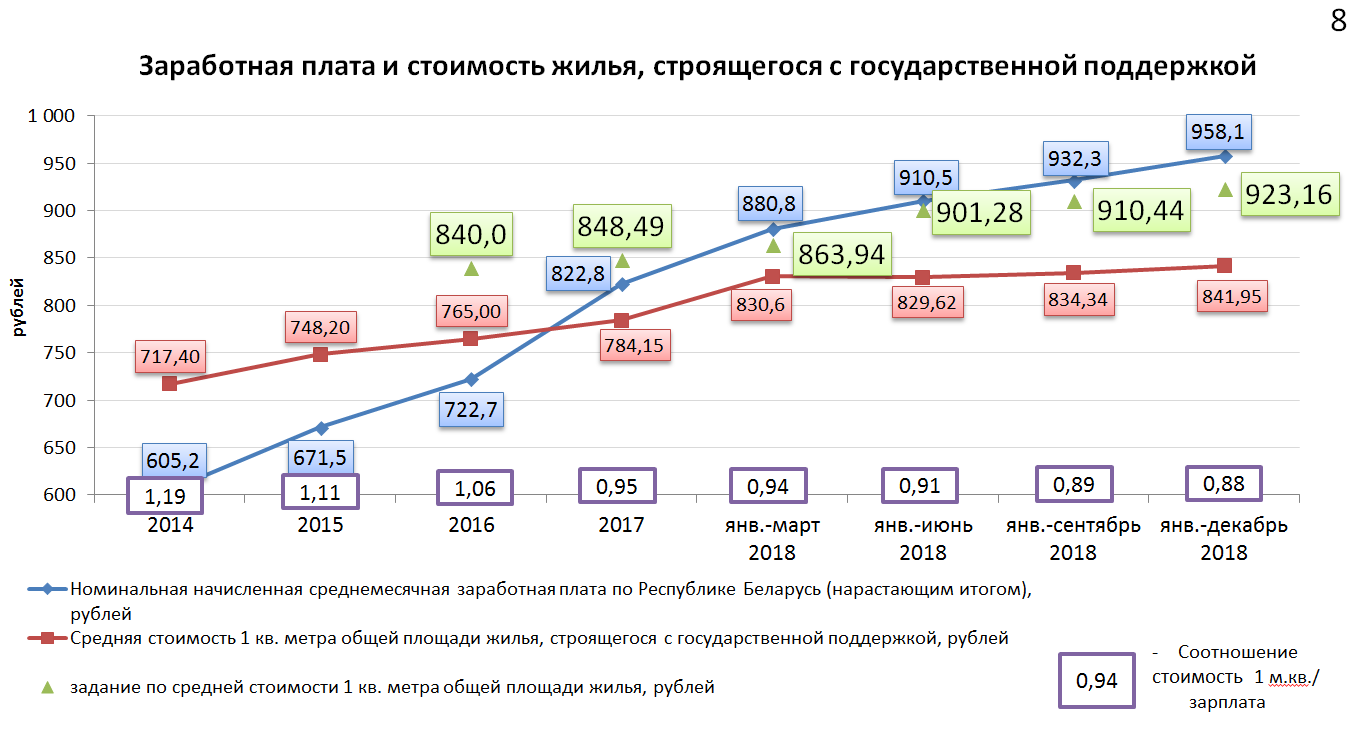 Справочно. Для объективного сопоставления стоимости жилья к уровню доходов необходимо учитывать влияние инфляционных процессов. Так, в 2017 году реальные денежные доходы населения к 2015 году выросли на 31,2%, при этом стоимость строительства жилья увеличилась всего на 12,2%.В Могилевской области средняя стоимость строительства одного квадратного метра с предоставлением государственной поддержки (без индивидуальных застройщиков) составила 831 рубль (при номинально начисленной среднемесячной заработной плате работников по Могилевской области за декабрь 2018 г. 899 рублей). Государство, наряду с выполнением обязательств по строительству жилья для нуждающихся, льготных категорий населения, создает механизмы, которые позволяют иным категориям граждан решить жилищный вопрос и в целом увеличить объемы вводимого в стране жилья.С 2012 года в Беларуси стали строить арендное жилье, а также переводить в данный статус существующий государственный жилфонд. В нашей стране уже построено порядка 870 тыс. м² такого жилья (с 2012 года в Могилевской области построено порядка 84,8 тыс. м² арендного жилья). В этом сегменте жилищного сектора получит развитие рынок доступного государственного арендного жилья с возможностью долгосрочной аренды и ставками арендной платы ниже, чем на рынке коммерческой недвижимости. Увеличиваются темпы строительства  энергоэффективного жилья:в 2017 году – 1,6 млн. м²; в Могилевской области – 150,0 тыс. м²;в 2018 году – 1,9 млн. м²; в Могилевской области – 182,1 тыс. м². Во внешнеэкономической деятельности большое внимание уделяется расширению географии рынков сбыта и экспорта строительных услуг. Ряд белорусских строительных организаций, сотрудничая с зарубежными заказчиками, по сути, работают как инжиниринговые компании, предлагая клиентам строительство под ”ключ“. Нашу ”стройку на экспорт“ уже по достоинству оценили в Европе, Азии и Латинской Америке. Каждый девятый доллар, заработанный на экспорте услуг, приходится на строительные услуги. За 2018 год экспорт строительных, архитектурных и инженерных услуг по республике составил 837,6 млн. долларов США.Справочно.Одним из основных торговых партнеров организаций Министерства архитектуры и строительства Республики Беларусь является Российская Федерация. Взаимодействие осуществляется более чем с 70 российскими регионами по вопросам поставок строительных материалов, проектирования, строительства, научно-технического сотрудничества. Наиболее значимым белорусско-российским проектом в строительной сфере является возведение зданий и сооружений Белорусской АЭС до 2020 года. С участием строительных организаций Беларуси реализуются проекты по строительству ”белорусских кварталов“ в Калужской, Смоленской областях; жилых домов, путепроводов, объектов промышленности в Московской, Калининградской, Тульской, Тамбовской  областях, Пермском крае. В рейтинге Всемирного банка Doing Business – 2019 (”Ведение бизнеса“) Беларусь заняла 46-е место среди 190 стран мира по показателю ”получение разрешений на строительство“ (оценивает нормативные правовые акты, регулирующие строительную деятельность). Значимым событием для развития отрасли стало проведение 
22–23 ноября 2018 г. в г.Минске республиканского семинара-совещания  на тему ”О повышении эффективности строительного комплекса Республики Беларусь“ с участием Президента Республики Беларусь А.Г.Лукашенко.Поставленные Главой государства задачи отражены в Директиве Президента Республики Беларусь от 4 марта 2019 г. № 8 ”О приоритетных направлениях развития строительной отрасли“. С учетом принятых на семинаре решений разработан проект Указа Президента Республики Беларусь ”О совершенствовании государственного регулирования в строительстве“, нормами которого предусматривается установление за Минстройархитектуры функций единого регулятора государственной политики в строительной сфере.  В 2020 году планируется достичь уровня обеспеченности населения жильем 27,3 м² общей площади на 1 человека.Как и ранее, стоит задача по сдерживанию стоимости строительства жилья с господдержкой.Одним из главных требований Главы государства является сокращение срока нахождения на очереди многодетных семей до одного года к 2021 году. В 2019–2020 годах для многодетных семей планируется построить жилья более чем в 5 раз больше, чем в 2017 году и обеспечить новыми квартирами ежегодно порядка 12 тыс. многодетных семей. В Могилевской области в 2019–2020 годах для многодетных семей планируется построить жилья более чем в 5 раз больше, чем в 2017 году и обеспечить новыми квартирами ежегодно порядка 1,2 тыс. многодетных семей.Минстройархитектуры планирует увеличить объемы индивидуального жилищного строительства (далее – ИЖС), в том числе в индустриальном исполнении.  Планируется предоставлять гражданам жилье комплексно: с уже готовой инфраструктурой, комплексной застройкой, одним застройщиком.Справочно.В последние годы доля ИЖС не опускалась ниже 40% от общего ввода. В 2018 году доля индивидуальных застройщиков в общем объеме построенного жилья по республике составила 43,5%. В Могилевской области в 2018 году доля индивидуальных застройщиков в общем объеме построенного жилья составила 37,5%В 2019 году планируется осуществлять строительство арендных домов и за счет средств предприятий для своих сотрудников. Так, в Могилевской области в 2019 году планируется осуществлять строительство арендных домов (9,9 тыс. м²) и за счет средств предприятий для своих сотрудников (5,1 тыс. м²). Объем строительства такого жилья увеличится на 50%: с 90 тыс. м² в 2018 году до 135 тыс. м² в текущем.В текущем году перед отраслью стоит также задача повысить энергоэффективность и потребительские качества жилья, а также обеспечить строительство многоквартирных жилых домов с использованием электроэнергии в системах жизнеобеспечения (уже разработаны соответствующие типовые схемы). К 2020 году все жилье планируется строить в энергоэффективном формате.В практическую плоскость перешли вопросы информатизации строительной отрасли. Предполагается в том числе внедрение системы электронного взаимодействия участников инвестиционно-строительного процесса путем создания государственного строительного веб-портала. Важнейшее направление развития национального строительного комплекса – внедрение BIM-технологий (англ. – Building Information Modeling – информационное моделирование здания. BIM-технологии –  комплекс мероприятий и работ по управлению жизненным циклом здания (сооружения), начиная от проекта, эксплуатации, ремонта и заканчивая демонтажем).Разработана и будет введена система стройсбережений. Данный механизм позволит гражданам накапливать средства на строительство жилья на определенных условиях с поддержкой государства в виде премии за накопления, а затем получать кредит под строительство с процентом ниже тех, которые есть на рынке. Это поможет побудить людей решать свой квартирный вопрос самостоятельно, что особенно актуально в условиях уменьшения прямой бюджетной поддержки. В Минстройархитектуры 07.03.2019 направлены предложения облисполкома по внесению изменений в проект Указа Президента Республики Беларусь «О государственной системе жилищных строительных сбережений». Одной из задач отрасли является сохранение и развитие кадрового потенциала. Сегодня в организациях разной формы собственности трудятся около 200 тыс. строителей (более 6% всего занятого населения страны). Справочно.Численность всех работников, занятых в строительстве:2017 год – 161 тыс. чел., в Могилевской области – 14,4 тыс. человек;2018 год – 156 тыс. чел., в Могилевской области – 14,2 тыс.человек. В последние годы приняты меры по стимулированию оплаты труда строителей.Справочно. Номинальная начисленная среднемесячная заработная плата в строительном комплексе составила:в 2017 году – 861,8 рубля (по сравнению с 2013 годом увеличилась в 1,3 раза), в Могилевской области – 723,3 рубля; в 2018 году – 1021,9 рубля, в Могилевской области заработная плата составила 858,5 рубля, в декабре 2018 г. – 979 рублей. Комитет по архитектуре и строительству облисполкомаО СОЦИАЛЬНО-ЭКОНОМИЧЕСКОМ РАЗВИТИИ МОГИЛЕВСКОЙ ОБЛАСТИ В 2018 ГОДУВ 2018 году работа Могилевского облисполкома была направлена на повышение эффективности работы реального сектора экономики и дальнейшее развитие социальной сферы. Основной упор был сделан на создание условий для стимулирования деловой активности и инициативы; повышение эффективности инвестиционной деятельности; наращивание и диверсификацию экспорта; развитие малого и среднего предпринимательства, вовлечение его в импортозамещающее производство; экономию ресурсов и снижение затрат на производство и реализацию продукции.Развитие реального сектора экономики областиПромышленный комплекс оказывает наиболее существенное влияние на развитие региона, в том числе на валовой региональный продукт (далее – ВРП). По итогам работы за 2018 год промышленным комплексом области сформировано 36,3% валовой добавленной стоимости. Промышленными организациями произведено продукции на сумму 9,4 млрд. рублей. Вклад промышленности оказал положительное влияние на динамику ВРП – «плюс» 1,4%. Индекс промышленного производства к уровню 2017 года составил 103,8%. Рост производства в основном сформирован увеличением объемов в обрабатывающей промышленности, которая занимает 89,3% в структуре промышленного производства и формирует 30% валовой добавленной стоимости валового регионального продукта. За 2018 год удельный вес отгруженной инновационной продукции в целом по области составил 6,2% (за 2017 год – 5,6%). По итогам работы за 2018 год наблюдается динамика улучшения финансовых показателей промышленного комплекса области. Организациями промышленности сформирован 61% областных объемов выручки от реализации продукции, товаров работ, услуг на сумму 9,3 млрд. рублей, что на 8,9% больше чем за 2017 год. Количество убыточных промышленных организаций за 2018 год сократилось с 53 за январь до 40 по итогам года (23,3% от общего числа организаций). В 2018 году на развитие промышленности использовано 678,1 млн. рублей инвестиций в основной капитал (40,6% общего объема инвестиций области), темп роста к уровню 2017 года составил 142,1%. Наибольшие потоки инвестиций в основной капитал направлены в обрабатывающую промышленность – 471,3 млн. рублей (69,5% общего объема промышленных инвестиций). В рамках Плана мероприятий по импортозамещению Могилевской области за 2018 год произведено продукции импортозамещающего характера на сумму 595 млн. долларов США (109,3% к годовому заданию), в том числе на экспорт поставлено продукции на сумму 275,4 млн. долларов США.В 2018 году внешнеэкономическая деятельность основывалась на принципе многовекторности, о чем свидетельствуют торговые связи со 116 государствами мира. Экспортные поставки осуществлялись в 95 стран.По итогам года экспорт товаров составил 2061,0 млн. долларов США, темп роста – 100,3% к уровню 2017 года. Организации, не имеющие ведомственной подчиненности, обеспечили рост экспорта товаров с темпом 114,3%, индивидуальные предприниматели и общественные организации – 158,6%.Сальдо внешней торговли товарами в целом по области сложилось положительным в размере 714,7 млн. долларов США, без учета организаций, подчиненных республиканским органам государственного управления, а также нефти и нефтепродуктов, – положительным в размере 363,7 млн. долларов США.Основными товарными позициями экспорта области являются шины, плиты ДСП, мебель и ее части, лифты, мясная и молочная продукция, волокна синтетические, портландцемент, тара пластмассовая, амино-альдегидные смолы, лесоматериалы. Основными потребителями продукции являются страны ЕАЭС, в том числе Россия, на долю которой приходится 62,1% экспорта товаров.В отчетном периоде в общем объеме экспорта увеличился удельный вес стран ЕС (19,8% против 15,4% в 2017 году), а также остальных стран (13,8% против 12,3%).Из 95 стран, в которые осуществлялись поставки в 2018 году, экспорт увеличился в 56 стран (в Люксембург – в 41,1 р., Оман – в 32,1 р., Ливан – в 15 р., Хорватию – в 11,2 р., Индию – в 9,3 р., Корею – в 7,6 р., Норвегию – в 5,3 р., Австралию – в 4,1 р., Китай – в 4,1 р., Иран – в 3,3 р.).При этом по сравнению с 2017 годом организациями области товары дополнительно экспортировались на новые перспективные рынки – 12 стран (Алжир, Гайана, Конго, Кипр, Катар, Непал, Саудовская Аравия, Сирия, Ирландия, Ирак, Руанда, Уганда). Объем экспортных поставок в эти страны составил 3,2 млн. долларов США.Экспорт услуг в 2018 году составил 91,6 млн. долларов США, или  92,1% к уровню 2017 года.Отмечается увеличение экспорта транспортных услуг на 23,1% к уровню 2017 года, туристических – на 19,3%, компьютерных, телекоммуникационных и информационных услуг – в 2,3 р., услуг в области образования – в 2,2 р., здравоохранения – на 3,7 %, услуг в области культуры и отдыха – в 2,8 р.Экспорт услуг осуществлялся в 96 государств мира. Более половины объемов экспорта услуг приходится на Российскую Федерацию, около 25% – на страны ЕС.Сальдо внешней торговли услугами сложилось положительным в размере 34,5 млн. долларов США, без учета организаций, подчиненных республиканским органам государственного управления, – также положительным в сумме 18,2 млн. долларов США.В 2018 году работа агропромышленного комплекса была направлена на повышение экономической эффективности, конкурентоспособности сельскохозяйственной продукции, обеспечение сбалансированности внутреннего продовольственного рынка по спросу и предложению, наращивание экспортного потенциала, улучшение благосостояния работников сельскохозяйственных организаций, обеспечение устойчивости социально-экономического развития села.Темп изменения объемов производства продукции сельского хозяйства в хозяйствах всех категорий составил 92,3% в сопоставимых ценах к уровню 2017 года, в том числе в сельскохозяйственных организациях – 90,6%, при задании облисполкома на 2018 год 103,5% и 104,1% соответственно. Недобор продукции растениеводства, в первую очередь зерна, маслосемян рапса произошел по причине сложившихся погодных условий в период активного роста и развития растений у яровых культур и формирование урожая у озимых культур (мае – июне). По итогам работы за 2018 год в сельскохозяйственных организациях области получено выручки от реализации продукции товаров работ и услуг в размере 1,4 млрд. рублей (119,1% к 2017 году), чистой прибыли 40,2 млн. рублей (85,9%), при рентабельности продаж 5,0% («минус» 0,3 п.п.). В сфере инвестиционной деятельности за 2018 год на развитие экономики и социальной сферы области за счет всех источников финансирования использовано 1669,2 млн. рублей инвестиций в основной капитал, что в сопоставимых ценах составило 117,5% к уровню 2017 года. Приоритетом инвестиционной политики являлось направление инвестиционных ресурсов в экспортоориентированные и импортозамещающие проекты, обеспечивающие повышение технологического уровня производств, создание и модернизацию высокопроизводительных рабочих мест. Объем прямых иностранных инвестиций на чистой основе (без учета задолженности прямому инвестору за товары, работы, услуги в 2018 году по Могилевской области составил 76,0 млн. долларов США) при годовом задании – 75,0 млн. долларов США.В рамках инвестиционных договоров с Республикой Беларусь за прошедший год завершено 13 проектов, 50% из которых – в сфере промышленного производства, а именно: комплекс по производству полиэфирной продукции в ОАО «Могилевхимволокно» по проспекту Шмидта, 45 в г. Могилеве. Первая очередь строительства. Реконструкция химического цеха № 2 производства органического синтеза с организацией производства полиэфирного волокна способом прямого формования;модернизация ОАО «Могилевлифтмаш»;строительство производственной базы с организацией производств по выпуску сухих строительных смесей, товарных бетонов и растворов, изготовлению железобетонных изделий, устройству дорожных покрытий из бетона в г.Чаусы, выполненное ЧПУП «Барс-Инвест» и ООО «Бергауф Чаусы», в результате организовано производство продукции под торговой маркой «Bergauf»;модернизация производства ЗАО «АЛТИМЕД» в г. Осиповичи;строительство установки мощностью 0,835 МВт по получению свалочного газа и производству из него электрической и тепловой энергии на полигоне твердых бытовых отходов «Ново-Милеевка» в Могилевском районе (ИООО «Вирео Энерджи»);строительство трех фотоэлектрических станций для производства электрической энергии общей мощностью 3,7 МВт (ООО «Интерриджинал Энерджи Кампани ГмбХ» (Interregional Energy Company GmbH) (Германия);строительство и ввод в эксплуатацию энерготехнологических установок мощностью 11,916 МВт (СООО «Клин Энерджи Групп Бел»).В сфере торговли и услуг реализованы такие инвестиционные проекты как строительство туристического комплекса в Осиповичском районе (ОАО «Газпром трансгаз Беларусь»), многофункционального торгового центра в районе пересечения ул.Минской и ул.Гагарина в г.Бобруйске (СООО «Ривона»), многофункционального торгового комплекса по ул. Крыловича в г. Осиповичи (ЧСУП «Рахмат-строй»), торгово-сервисного центра по ул.Пелагеевская в г. Могилеве (частное предприятие «ШАТЕ-М ПЛЮС») и другие.Таким образом, за период действия Декрета Президента Республики Беларусь от 6 августа 2009 г. № 10 «О создании дополнительных условий для осуществления инвестиций в Республике Беларусь» на 1 января 2019 г. заключено 280 инвестиционных договоров на общую сумму 2 264,7 млн. рублей, на реализацию которых освоено 2 061,69 млн. рублей, в том числе в 2018 году заключено 17 инвестиционных договоров на общую сумму 289,3 млн. рублей, предусматривающих создание не менее 722 рабочих мест.В сфере жилищного строительства в 2018 году в области введено в эксплуатацию 318,826 тыс.кв. метров общей площади жилых домов, или 114,2% к аналогичному периоду 2017 году, в том числе с государственной поддержкой – 93,647 тыс.кв. метров, или 187,8% к аналогичному периоду 2017 года. На территории юго-восточного региона области введено в эксплуатацию 21 тыс. кв. метров жилых домов при задании 10 тыс. кв. метров, в том числе 7,2 тыс. кв. метров с государственной поддержкой при годовом задании 3,0 тыс. кв. метров. В целях увеличения экспорта, строительные организации коммунальной формы собственности задействованы на территории Республики Беларусь при строительстве объектов Белорусской АЭС и строительстве жилых домов за счет технико-экономической помощи Китайской Народной Республики.Работа организаций жилищно-коммунального хозяйства в 2018 году была направлена на выполнение социальных стандартов по обслуживанию населения, повышение качества оказываемых жилищно-коммунальных услуг при одновременном снижении затрат на их оказание.В результате предприятиями области за 2018 год оказано дополнительных платных услуг населению и юридическим лицам на сумму 33,8 млн. рублей, или 106,3% к уровню 2017 года.За 2018 год снижение уровня потерь тепловой энергии от собственных котельных при ее транспортировке в тепловых сетях предприятий ЖКХ к соответствующему периоду прошлого года обеспечено на 2,2 п.п. (уровень потерь 12,3%).Фактический ввод общей площади жилых домов после капитального ремонта и тепловой модернизации за 2018 год составил 286,4 тыс.кв.м. Произведена замена 324 лифтов, 26249 единиц устаревшего осветительного оборудования во вспомогательных помещениях жилых домов на светодиодное, выполнен ремонт 556 подъездов.По результатам работы предприятий за 2018 год получена чистая прибыль в сумме 2777 тыс. рублей. Торговое обслуживание жителей области осуществляют 13161 розничный торговый объект с торговой площадью 687,2 тыс. кв. метров, из которых 5775 магазинов, 2810 павильонов, 886 киосков и др. Кроме этого, на территории области функционирует 256 автомагазинов, 693 интернет-магазина, 96 торговых центров, 57 рынков.Предоставление услуг общественного питания осуществляется через 1520 объектов общественного питания на 83,7 тыс. мест.На 01.01.2019 обеспеченность населения местами в общедоступных объектах общественного питания составляет в целом по области 36,5 мест на 1000 человек.В целях активизации продаж товаров, в т.ч. отечественного производства, торговыми организациями области постоянно проводятся выставки–продажи, распродажи, рекламные акции и иные мероприятия по снижению розничных цен, как за счет снижения торговой надбавки, так и за счет снижения отпускных цен поставщиками.За 2018 год в области организовано 1834 ярмарки, товарооборот составил 7,8 млн. рублей. Проведено 13909 выставок-продаж и распродаж, товарооборот – 68,15 млн. рублей.Удельный вес товаров отечественного производства в объемах розничных продаж в 2018 году составил 67,7%, в т.ч. по продовольственным товарам – 81,0%, по непродовольственным – 48,0%.Бытовое обслуживание населения по состоянию на 01.01.2019 года осуществляет 4104 субъекта хозяйствования (3008 индивидуальных предпринимателей и 1096 юридических лиц) через 3029 объектов бытового обслуживания.С каждым годом увеличивает свой вклад в развитие экономики области сфера предпринимательства, что способствует развитию конкурентной среды, выпуску новой продукции, созданию дополнительных рабочих мест. По состоянию на 01.01.2019 в области насчитывалось 8 405 микро-, малых и средних организаций и 23 331 индивидуальный предприниматель. В 2018 году в области зарегистрировано 668 коммерческих организаций и 3521 индивидуальный предприниматель. Субъектами малого и среднего предпринимательства сформировано 32,8% поступлений в бюджет.В Могилевской области сформирована и развивается инфраструктура поддержки предпринимательства – действует 12 центров поддержки предпринимательства и 5 инкубаторов малого предпринимательства. Реализуются мероприятия Государственной программы «Малое и среднее предпринимательство в Республике Беларусь» на 2016-2020 годы, направленные на улучшение деловой среды, содействие развитию субъектов малого и среднего предпринимательства, совершенствование инфраструктуры поддержки малого и среднего предпринимательства, формирование позитивного отношения к предпринимательской инициативе граждан.В области налажено взаимодействие всех ветвей власти с предпринимателями, регулярно проводятся семинары, встречи с субъектами малого и среднего предпринимательства по актуальным вопросам. Организована работа областного и региональных советов по развитию предпринимательства. В 2018 году принимались меры по улучшению финансовых показателей деятельности организаций области. Вместе с тем, области не удалось выйти на положительный финансовый результат, и сумма чистого убытка за 2018 год составила 210,3 млн. рублей.  В 2018 году бюджет области сохранил социальную направленность. Средства бюджета в приоритетном порядке направлены на отрасли социальной сферы – 1 256 613,7 тыс. рублей (67,1% от всех расходов бюджета); на жилищно-коммунальные услуги и жилищное строительство  252 706,7 тыс. рублей  (13,5%).На финансирование 18 государственных программ направлено 1 655 892,9 тыс. рублей, или 88,4% к общим расходам бюджета, из них наибольший удельный вес занимают: Государственная программа «Образование и молодежная политика»  – 30,7%, или 575 259,0 тыс. рублей; Государственная программа «Здоровье народа и демографическая безопасность» – 23,7%, или 444 679,1 тыс. рублей; Государственная программа «Комфортное жилье и благоприятная среда» – 9,7%, или 181 993,4 тыс. рулей; Государственная программа развития аграрного бизнеса – 5,9%, или 110 688,5 тыс. рублей.За 2018 год номинальная начисленная среднемесячная заработная плата по области составила 802,9 рубля, в декабре – 899,0 рублей (421,4 доллара США). Темп ее роста к соответствующим периодам 2017 года составил: номинальной – 115,4% и 105,1%, реальной – 110,0% и 99,5% соответственно.В течение 2018 года обеспечена стабильная ситуация на рынке труда. Уровень зарегистрированной безработицы на 01.01.2019 составил 0,4% к численности экономически активного населения (при прогнозном показателе на 2018 год не более 1,1%). На 01.01.2019 на учете в управлениях по труду, занятости и социальной защите горрайисполкомов состояло 2,0 тыс. граждан, из них 1,6 тыс. безработных при наличии 7,7 тыс. заявленных вакансий. Коэффициент напряженности на рынке труда составил 0,2. В течение 2018 года оказано содействие в трудоустройстве 24,6 тыс. гражданам, в том числе 14,3 тыс. безработным, из них 3,2 тыс. безработным из числа нуждающихся в социальной защите и не способных на равных условиях конкурировать на рынке труда. Удельный вес трудоустроенных граждан, обратившихся в органы по труду, занятости и социальной защите, составил 70,8% (при прогнозном показателе 65,0%), удельный вес трудоустроенных безработных, имеющих дополнительные гарантии занятости, – 61,4% (при прогнозном показателе 55,0%). Организовано обучение 1,1 тыс. граждан, в том числе 59,3% от числа направленных на обучение безработных направлены под «заказ» нанимателя (при прогнозном показателе не менее 50,0%). Для организации предпринимательской деятельности выделены субсидии 299 безработным. В оплачиваемых общественных работах приняли участие 7,2 тыс. незанятых граждан.Особое внимание уделялось вопросам дальнейшего развития социального обслуживания, помощи и защиты населения, повышения его уровня жизни и сокращения числа малообеспеченных граждан.В области организована работа 25 территориальных центров социального обслуживания населения, в которых функционирует 129 отделений. С целью обеспечения доступности социального обслуживания для граждан в центрах функционирует 152 социальных пункта, в том числе в сельской местности – 147. На обслуживании в отделениях социальной помощи на дому центров на 01.01.2019 находилось 12 441 человек. Показатель численности граждан, обслуживаемых отделениями социальной помощи на дому, составил по области 63 человека на 1 000 нетрудоспособных граждан, в сельских районах – 102 человека.В целях материальной поддержки нуждающихся граждан реализуется механизм государственной адресной социальной помощи (далее – ГАСП). На 01.01.2019 приняты решения о предоставлении ГАСП 52 843 гражданам на общую сумму 14 008,0 тыс. рублей (количество получателей выросло на 1,8%, а сумма предоставленной ГАСП – на 4,5%).В Могилевской области обеспечивается стабильное функционирование и развитие отрасли образования. В 2018–2019 учебном году продолжили свое функционирование 343 учреждения дошкольного образования; 346 учреждений общего среднего образования (включая два частных учреждения образования, лицеи, общеобразовательные школы-интернаты, кадетское училище, училища олимпийского резерва); 33 учреждения специального образования (включая 10 специальных и вспомогательных школ, школ-интернатов, 23 центра коррекционно-развивающего обучения и реабилитации); 39 учреждений дополнительного образования детей и молодежи (включая областной центр творчества); 17 учреждений профессионально-технического образования (включая специальное училище); 20 учреждений среднего специального образования; 7 учреждений высшего образования (включая 2 филиала).Кроме того, в области функционируют 1 детский дом, 26 социально-педагогических центра, 52 детских дома семейного типа, 10 оздоровительных учреждений, государственное учреждение «Могилевский областной центр физического воспитания и спорта детей и молодежи», учреждение образования «Могилевский государственный областной институт развития образования».В системе дошкольного образования обеспечивается вариативность образовательного процесса, ориентированного на индивидуальность ребенка и запросы его семьи.Данные мероприятия позволили охватить дошкольным образованием 96,2% детей в возрасте от 3 до 6 лет и сохранить стабильным показатель на протяжении ряда лет.Последние пять лет Могилевская область среди лидеров в командном зачете по итогам олимпиады школьников Союзного государства «Россия и Беларусь: историческая и духовная общность». В 2018 году четыре из шести участниц олимпиады награждены дипломами I и III степени (2017 год – 4 диплома, 2016 год – 3 диплома).Продолжили функционировать 42 класса педагогической направленности с контингентом 416 учащихся (2017 год – 52 класса, 551 учащийся).В области продолжается работа по внедрению сервиса «Электронный дневник/Электронный журнал». Порядка 40% школ подключены либо находятся в стадии подключения к данному сервису.В проекте «Электронная школа» участвуют 3 учреждения образования: ГУО «Средняя школа №45 г. Могилева», ГУО «Средняя школа №8 г. Кричева» и открытая в этом году ГУО «Средняя школа №34 г. Бобруйска».На уровне профессионального образования совершенствуется структура подготовки кадров с учетом потребности экономики области, открываются новые специальности.В соответствии с потребностью рынка в 2018 году в учреждениях профессионально-технического образования области открыта подготовка по 5 рабочим профессиям: рабочий по комплексному обслуживанию и ремонту зданий и сооружений, дорожный рабочий, монтажник технологического оборудования и связанных с ним конструкций, изготовитель мясных полуфабрикатов, слесарь по ремонту и обслуживанию систем вентиляции и кондиционирования.В 2018 году расширен перечень подготавливаемых специальностей и на уровне среднего специального образования: монтаж и эксплуатация электрооборудования (производственная и педагогическая деятельность), санитарно-техническое оборудование зданий и сооружений (производственная деятельность). Учреждения профессионального образования принимают активное участие в конкурсах профессионального мастерства. В заключительном этапе Республиканского конкурса «III национальный чемпионат WorldSkills Belarus 2018» команда Могилевской области в составе 38 участников от учреждений профессионально-технического, среднего специального и высшего образования, иных организаций приняла участие по 29 компетенциям. По результатам участия команда области заняла 3 первых места, 4 вторых и 2 третьих места.В 2018 году Министерством образования Республики Беларусь дан старт экспериментальному проекту «Университет 3.0», в которые вошли 7 ведущих университетов республики, в том числе и Белорусско-Российский университет, деятельность которого будет направлена на комплексное развитие образовательной, научно-инновационной и производственно-предпринимательской деятельности.В целях повышения эффективности учебного процесса и научных исследований введен в эксплуатацию новый учебно-лабораторный корпус Белорусско-Российского университета.В сфере здравоохранения работа была направлена на реализацию комплекса мер по сохранению и укреплению здоровья жителей, охране здоровья матери и ребенка. Совершенствовалась работа организаций здравоохранения, оказывающих амбулаторно-поликлиническую, стационарную, скорую медицинскую помощь, внедрялись новые высокотехнологичные методы диагностики и лечения.В 2018 году продолжена работа по укреплению материально-технической базы учреждений здравоохранения области. За 2018 год фактические затраты по укреплению материально-технической базы составили 24 297,6 тыс. рублей. В ноябре 2018 года введен в эксплуатацию лечебно-диагностический корпус с пристройкой помещений магнитно-резонансного томографа. В декабре 2018 года введен в эксплуатацию блок «Б» родильного дома УЗ «Могилевская городская больница скорой медицинской помощи», велись работы на 8 объектах учреждений здравоохранения.По итогам работы за 2018 год от оказания платных медицинских услуг населению по организациям здравоохранения, входящих в систему главного управления по здравоохранению, получено 26,9 млн. рублей, за аналогичный период прошлого года – 23,8 млн. рублей. Темп роста платных медицинских услуг с учетом коэффициента сопоставимости (104,76) составил 108,0%.Доходы от экспорта медицинских услуг составили 624,1 тыс. долларов США, за 2017 год – 588,9 тыс. долларов США. Темп роста экспорта услуг составил 106,0%.В 2018 году в Могилевской области проводится работа по реализации государственной политики в области физической культуры и спорта, имеющая основной целью укрепление здоровья нации, физическое развитие, повышение престижа области на международных соревнованиях.Большое внимание уделяется укреплению материально-технической базы физической культуры и спорта. В 2018 году введены в строй:физкультурно-оздоровительный комплекс «Жемчужина» в г.Осиповичи, спортивные залы и бассейн в новой школе г. Бобруйска, площадки с уличными тренажерами в рабочем поселке Татарка Осиповичского района и г.Чаусы, 17 плоскостных сооружений (хоккейные коробки, площадки для баскетбола, волейбола, мини-футбола, теннисный корт) в г.Бобруйске, г.Могилеве, Бобруйском, Могилевском, Костюковичском районах. Модернизировано 5 комплексных спортивных площадок на дворовых территориях в г.Бобруйске, г.Кричеве, г.Костюковичах, г.Мстиславле, г.Могилеве. Проведен целый ряд ярких, знаковых спортивно-массовых соревнований и мероприятий: открытие велосезона и велокарнавал в Могилеве, фестиваль «Папа, мама, я – спортивная семья», фестиваль «Футбол детям», открытое первенство г. Могилева по маутинбайку в дисциплине кросс-кантри марафон ХСМ, пробег «Дорога к счастью». На высоком организационном уровне прошла Спартакиада Союзного государства «Олимп». Всего в 2018 году в спортивно-массовых мероприятиях приняло участие около 287 тысяч жителей области.  Объем экспорта туристических услуг за 2018 год составил 5,47 млн. долларов США, темп роста – 121,2% к 2017 году.На чемпионатах, Кубках и первенствах мира и Европы в 2018 году завоевано 126 медалей различного достоинства, в том числе 85 по олимпийским видам спорта. Впервые в истории могилевского спорта завоеваны золотые медали на зимних Олимпийских и Паралимпийских играх – Динарой Алимбековой и Юрием Голубом.На Юношеских олимпийских играх в Буэнос-Айресе представители области завоевали 3 медали: Колосов Артем – 2 золотые медали (дзюдо), Варакина Наталья – бронзовая медаль (борьба женская).Чемпионом мира стал Денис Махлай (гребля на байдарках и каноэ), призером – Надежда Макарченко (гребля на байдарках и каноэ), Залина Сидакова (борьба женская). Серебряным призером чемпионата мира по тяжелой атлетике стала Дарья Наумова. Чемпионкой Европы стала Ирина Курочкина (борьба женская). Призерами чемпионатов Европы стали Ванесса Колодинская, Вероника Иванова (борьба женская), Денис Махлай, Надежда Макарченко (гребля на байдарках и каноэ), Нина Савина (легкая атлетика).На чемпионате Европы по плаванию (инваспорт) 7 золотых медалей завоевал Игорь Бокий. Победителями и призерами этапов Кубка мира стали Юрий Голуб и Василий Шаптебой (инваспорт-биатлон и лыжные гонки).В 2019 году на особом контроле в облисполкоме будет находиться работа по росту заработной платы, снижению затрат на производство продукции подведомственными организациями, сокращению количества убыточных организаций, развитию малого бизнеса, созданию новых рабочих мест, развитию торгово-экономического и инвестиционного сотрудничества с другими странами.Комитет экономики облисполкомаПОДТОПЛЕНИЯ. ПАЛЫ ТРАВЫ. БЕЗОПАСНОСТЬ ДЕТЕЙ НА КАНИКУЛАХПодтопления. Чтобы избежать нежелательных последствий, жителям наиболее подтапливаемых зон следует основательно подготовиться к паводковой ситуации:- постарайтесь предусмотреть, откуда может поступить талая вода;- при необходимости прокапайте отводящие талую воду каналы;-очистите дренажные и сточные канавки от мусора, веток, льда, накопившихся за зиму;Своевременно вынесите из подвалов овощи, консерванты, одним словом все, что вода может испортить. Отключите от электросети проводку в подтапливаемых помещениях, очистите водостоки для отвода талых вод с личных подворий. При подозрении, что питьевая вода в колодцах, водопроводе (колонке) загрязнена, используйте бутилированную воду или заранее запасенную жидкость, компоты.Ваша бдительность в подобных ситуациях оградит от неприятных последствий и поможет уберечь имущество. Не оставайтесь равнодушны к престарелым соседям, родственникам, нуждающимся в Вашей поддержке, позаботьтесь о них и о безопасности их имущества. Палы травы. Едва солнце подсушивает землю, как уставшие от зимы граждане отправляются наводить порядок на приусадебных участках. Вот только не всегда уборка оказывается безопасной.В 2018 году в области произошло 160 загораний сухой растительности на площади 57,834 га, 3 торфяных пожара на площади 0,23 га, 35 лесных пожаров на площади 42,45 га. За выявленные нарушения составлено 2 418 административных протоколов.От сжигания сухой растительности и мусора произошло 4 пожара, уничтожена  хозпостройка, поврежден  дом и 7 хозпостроек.Пример: 16 апреля днем житель д. Перекладовичи Быховского района решил навести порядок на подворье брата. Сгреб мусор и на расстоянии примерно 2 метров от сарая поджег его. Пламя моментально добралось до сарая и испепелило его, а заодно повредило стены 3 деревянных сараев и веранду дома. В феврале 2019 года в области уже зафиксированы случаи палов травы. Пример: 23 февраля 23-летняя жительница агрогородка Заелица Глусского района, протопив печь, вынесла золу на улицу, и, надеясь на влажность воздуха, не стала проливать золу водой. Из-за чего на территории домовладения загорелась сухая трава. В соответствии с законодательством виновная была привлечена к административной ответственности. В этот же день горела трава вблизи деревни Барбарово Глусского района. Прежде чем поднести горящую спичку к траве, знайте, что согласно статье 15.57 Кодекса Республики Беларусь об административных нарушениях, за выжигание сухой растительности, трав на корню, а также стерни и пожнивных остатков на полях либо непринятие мер по ликвидации палов, виновные лица привлекаются к административной ответственности в виде штрафа в размере от десяти до сорока базовых величин. Также разведение костров в запрещённых местах влечёт предупреждение или наложение штрафа в размере до двенадцати базовых величин (ст.15.58 Кодекса Республики Беларусь об административных нарушениях). Для безопасного разведения костров и сжигания мусора необходимы следующие условия: безветренная погода, емкость с водой объемом не менее 10 литров, очищенная от верхнего слоя почвы площадка (шириной не менее 0,25 м.), расстояние от которой должно быть не менее 10 метров до строений, 20 метров до  лесного массива и 30 метров до скирд сена и соломы.  Мангал или гриль безопасно устанавливать как минимум на расстоянии 4 метров от дома.После сжигания мусора, отходов на площадках и приготовления пищи, горящие материалы потушите до полного прекращения тления.Будьте бдительны и при наведении порядка на кладбищах: мусор не сжигайте, а выбрасывайте в специальные контейнеры. Безопасность детей на каникулах. С 25 марта начнутся весенние каникулы, а это значит, что большую часть времени дети будут предоставлены сами себе. Для того, чтобы их времяпрепровождение было безопасным, родителям необходимо постоянно отслеживать местонахождение ребенка. Расскажите им о том, что ни в коем случае нельзя баловаться со спичками, зажигалками,  использовать для розжига  бензин, керосин и другие легковоспламеняющиеся жидкости.  Необходимо тренировать детей в игровой форме действиям на случай пожара, научить их покидать опасное помещение. Ни в коем случае не следует закрывать дверь снаружи, тем самым не оставляя детям шанса выйти из горящего дома.Не будет лишним проводить с детьми «домашние уроки» вызова по телефону службы МЧС. Продумать свой вариант игры, в процессе которой вы убедитесь, что ваш ребенок знает назначение номеров – 101 и 112, умеет их набрать и рассказать о происшествии, а также сообщить свой адрес и местонахождение. Необходимо следить за тем, чтобы электрические розетки были безопасными. Следует помнить о том, что пользоваться газом детям можно с 12 лет. Разумеется, каникулярный период не ограничивается лишь «четырьмя стенами дома». Дети проводят время и на улице. Объясните им опасность игр на стройках, пустырях, вблизи железной дороги или проезжей части, на водоемах. Расскажите, что при катании на велосипеде, скейте, роликовых коньках, самокатах необходимо не только соблюдать правила их использования, но также помнить, что кататься нужно исключительно по тротуару – проезжая часть для этого не предназначена. Берегите себя и своих детей!Управление МЧС по Могилевской областиСправочно:ФИНАНСОВАЯ ЗАЩИТА ВЛАДЕЛЬЦЕВ ТРАНСПОРТНЫХ СРЕДСТВВопрос повышения страховой грамотности населения является одним из актуальных в нашей стране, поскольку способствует повышению уровня жизни граждан, развитию экономики и повышению общественного благосостояния. В этих целях филиалом Белгосстраха по Могилевской области в период с 18 по 22 марта проводится информационное мероприятие «Неделя страховой грамотности». Данное мероприятие носит обучающий и просветительский характер, основной задачей которого является повышение страховой культуры и грамотности населения, руководителей организаций области.По данным статистики в Могилевской области на конец года зарегистрировано почти 260 000 транспортных средств. Весь этот транспорт подлежит обязательному страхованию гражданской ответственности владельцев транспортных средств. Общеизвестно, что по такой страховке возмещение ущерба получит только потерпевший, чью машину (или другое имущество) повредил во время движения виновник ДТП. Однако не каждый владелец транспортного средства знает о своих возможностях в рамках данного вида страхования. Так:Автовладельцам предоставлено право заключить договор комплексного страхования гражданской ответственности. В этом случае страховое возмещение в случае ДТП будет выплачено и пострадавшему, и виновнику аварии. Стоимость такого договора не намного дороже обычного полиса по обязательному страхованию гражданской ответственности. При этом, переоформляя обычный договор на комплексный, за страхователем сохраняются все имеющиеся скидки. С 1 июля 2010 г. в Республике Беларусь участники ДТП получили возможность самостоятельно задокументировать факт ДТП, чтобы оперативно разъехаться, не создавая заторов на дороге, а в дальнейшем обратиться в страховую организацию за получением страхового возмещения. При этом решение участников ДТП о его оформлении без вызова ГАИ должно быть обоюдным и согласованно с собственниками автомобилей. Приняв такое решение, участники ДТП должны заполнить бланк извещения о ДТП (выдается по требованию в страховой компании, почтовом отделении, отделении ОАО «АСБ «Беларусбанк», на автозаправочной станции). Максимальный лимит возмещения вреда по указанному извещению составляет 400 евро. Кроме того, на случай непредвиденной поломки в дороге или ДТП полезным будет один из самых востребованных в 2018 году видов добровольного транспортного страхования – Технический ассистанс. Данный вид страхования предусматривает возмещение расходов, связанных с оказанием услуг по эвакуации автомобиля до ближайшего сервисного центра, стоянки или по устранению поломок на месте (замена, подкачка колеса, зарядка аккумулятора, вскрытие автомобиля при отсутствии ключа или при заклинившем дверном замке, отключение сигнализации, подвоз топлива при его отсутствии в баке).  При необходимости на время ремонта поврежденного авто застрахованному предоставляется аналогичный по характеристикам автомобиль, возможно размещение в ближайшей гостинице.Также в рамках договора страхования водителю окажут и информационную поддержку (о телефонах и адресах сервисных станций, автозаправочных станций, об услугах эвакуаторов, о телефонах скорой медицинской помощи, о телефонах автомобильной инспекции). Договор страхования действует на территории Республики Беларусь и на территории большинства европейских стран, а также стран СНГ.Всю необходимую информацию можно получить в Белгосстрахе по круглосуточному телефону (0222) 500-500, или обратившись в его ближайшее представительство.Филиал Белгосстраха по Могилевской области